Кедендік әкімшілік жүргізуМамандығы кедендік іс жүргізуОқу түрі - күндізгіБақылау формалары (ағымдағы, қорытынды)СТУДЕНТТЕРДІҢ ӨЗІНДІК ЖҰМЫСЫНЫҢ ТАҚЫРЫПТАРЫ. БАРЛЫҒЫ – 4 СӨЖ.СОӨЖ,СӨЖ орындау мен тапсырмаларды тапсыру кестесі.СОӨЖ үшін тапсырма11-СӨЖ. Қазақстан Республикасындағы кедендік әкімшілік жүргізудің құқықтық негіздерінің дамуы (жеке - бағдарланған)  Қазақстандық кеден заңнамаларының қалыптасу кезеңдері.Кедендік әкімшілік жүргізудің ұғымы мен мәні. Кедендік әкімшілік жүргізудің негіздерін нормативтік-құқықтық бекіту: ҚР Кеден кодексі,ҚР кеден ісі сұрақтары бойынша уәкілетті органның бұйрықтары. Кедендік әкімшілік жүргізу элементтерінің жалпы мінездемесі.ҚР-дағы кеден заңнамаларын жетілдіру мәселелері.Әдебиеттер:1)  Назарбаев Н.А. Социально-экономическая модернизация – главный вектор развития Казахстана: Послание Президента Республики Казахстан – Лидера Нации Н.А.Назарбаева народу Казахстана, г.Астана, 27 января  2012 года // Казахстанская правда. - 2012. – 28 января.2) Кодекс Республики Казахстан от 30 июня 2010 года № 296-IV. О таможенном деле в Республике Казахстан.3) Алибеков СТ. Таможенная система Казахстана (проблемы системного подхода). - Алматы, 2003. - 310 с.4) Алибеков СТ. Таможенное право Республики Казахстан. - Алматы, 2006. -352 с.5) Абсеметов М.О. Таможенное дело Казахстана (история, опыт, перспективы): Учеб. пос. - Астана: Ресми-Табыс, 2001. - 144 с.6) Тлемисов Н.Х. История таможни в Казахстане (от торговых путей к таможенной сфере). - Алматы, 2001. - 166 с.7) Камшибаев Р.А. Становление и развитие таможенной службы Республики Казахстан // Материалы научно-практической конференции. - Алматы, 2001. - С. 77-80.Реферат сыртқы парақтан, міндетті түрде орындаушының аты-жөні, жоспары, қорытынды және қолданылған әдебиеттердiң тізімі.Көлемi 10-12 бет.СӨЖ-дің уақытылы тапсырылуы, қосыша сұрақтарға жауап беру дәрежесі, жиналған мәліметтерден талдау жасауы, тақырыпты қамту көлемі ескеріледі.Тапсырма беру–1 апта Тапсыру– 3 апта.	13 –  балл 22-СӨЖ. Кеден органдарының экспортты-импорттық валюталық бақылауы (жеке - бағдарланған) Кедендік бақылау жүргізудің негізгі формалары мен түрлері, түсінігі.Кедендік бақылау орны. Кедендік бақылау жүргізу тәртібі.Валюталық және экспорттық бақылау саласындағы кедендік бақылау.Валюталық бақылау саласындағы кеден органдарының қызметтері.Экспорттық бақылау органдары ретінде кеден органдары.Әдебиеттер:1)  Назарбаев Н.А. Социально-экономическая модернизация – главный вектор развития Казахстана: Послание Президента Республики Казахстан – Лидера Нации Н.А.Назарбаева народу Казахстана, г.Астана, 27 января  2012 года // Казахстанская правда. - 2012. – 28 января.2) Парфенов Р.Н. К вопросу о совершенствовании таможенного администрирования // Исследование проблем таможенного дела: Сборник научных трудов адъюнктов и соискателей РТА. - М.: РИО РТА, 2003. — 450 с.3) Кодекс Республики Казахстан от 30 июня 2010 года № 296-IV. О таможенном деле в Республике Казахстан.4) Алибеков СТ. Таможенное право Республики Казахстан. - Алматы, 2006. -352 с.5) Алибеков СТ. Таможенное администрирование в Казахстане // Фемида. -2003.-№6.-С. 2-6.6) Досмырза Д. Организационно-правовые основы таможенного администрирования в Республике Казахстан. - Алматы, 2009. – 24 с. Ауызша сұрау – материалдарды қамтуын тесеру мақсатында оқытушының студенттермен аңгімесі. СӨЖ-дің уақытылы тапсырылуы, қосыша сұрақтарға жауап беру дәрежесі, жиналған мәліметтерден талдау жасауы, тақырыпты қамту көлемі ескеріледіберу–4 апта Тапсыру– 6 апта.	Ауызша – 14 балл33-СӨЖ. Кедендік сараптама жүргізу технологиясы (жоба - ұйымдастыру) 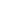 Кедендік сараптаманың объектісі мен пәні. Кедендік сараптаманың жіктелуі.Сарапшының құқықтары мен міндеттері. Сарапшының қорытындысы. Қосымша және қайталама кедендік сараптама. Кеден бақылауы объектiсін бейiмдеу мақсатында кеден сараптамасын өткiзу негiздері мен реті.Әдебиеттер:1)  Назарбаев Н.А. Социально-экономическая модернизация – главный вектор развития Казахстана: Послание Президента Республики Казахстан – Лидера Нации Н.А.Назарбаева народу Казахстана, г.Астана, 27 января  2012 года // Казахстанская правда. - 2012. – 28 января.2) Парфенов Р.Н. К вопросу о совершенствовании таможенного администрирования // Исследование проблем таможенного дела: Сборник научных трудов адъюнктов и соискателей РТА. - М.: РИО РТА, 2003. — 450 с.3) Кодекс Республики Казахстан от 30 июня 2010 года № 296-IV. О таможенном деле в Республике Казахстан.4) Алибеков СТ. Таможенное право Республики Казахстан. - Алматы, 2006. -352 с.5) Алибеков СТ. Таможенное администрирование в Казахстане // Фемида. -2003.-№6.-С. 2-6.6) Досмырза Д. Организационно-правовые основы таможенного администрирования в Республике Казахстан. - Алматы, 2009. – 24 с. Коллоквиум – оқу жүйесінің бір түрі болып тадылады, баянамалар мен хаттарды талқылау, білімінің дәрежесін анықтау үшін оқытушының студенттермен әңгімесі. СӨЖ-дің уақытылы тапсырылуы, қосыша сұрақтарға жауап беру дәрежесі, жиналған мәліметтерден талдау жасауы, тақырыпты қамту көлемі ескеріледіберу–7 апта Тапсыру– 9 апта.	Аз топтардағы пiкiрталасы – 13 балл 